ПРЕДМЕТ: Појашњење конкурсне документације за ЈН 27/2020 - услуга стручног надзора над извођењем радова на изградњи саобраћајнице Рума-Шабац-Лозница У складу са чланом 63. став 2. и став 3. Закона о јавним набавкама („Службени гласник Републике Србије“, бр. 124/12, 14/15 и 68/15), објављујемо следећи одговоре на питања:ПИТАЊЕ 1Наручилац је, по Захтеву потенцијалног понуђача од 02.10.2020. године, у свом Одговору, бр. 40402-73/9/2020-02 од 05.10.2020. године, позвао сва заинтересована лица да дана 09.10.2020. године, у периоду од 12 до 13 часова, у просторијама Министарства грађевинарства, саобраћаја и инфраструктуре, изврше увид у тражену документацију.    Позиву се одазвао и подносилац овог захтева. Међутим, начин на који је Наручилац организовао преглед документације и дужина времена одређеног за то, били су сасвим непримерени сложености и обиму документације, односно предмету јавне набавке, због чега подносилац Захтева није био у стању да сагледа све чињенице од значаја за квалитетну израду понуде. Наиме, увид у Комерцијални уговор могао се остварити само на енглеском језику, који није матерњи језик подносиоца Захтева. Веома обимна пројектно-техничка документација са многобројним прилозима и графичком документацијом, могла се разгледати само на рачунару у просторијама наручиоца, без могућности фотографисања, скенирања или преноса података на флеш меморију или компакт диск у веома кратком времену. Приступ бројним графичким прилозима био је успорен, услед чега је ионако ограничено време од само једног часа скраћивано још више. ПРЕДЛОГ: Да Наручилац свим потенцијалним понуђачима и заинтересованим лицима омогући неограничен увид у сву документацију неопходну за потпуно информисање о предмету јавне набавке ЈН 27/2020, тако што ће ту документацију или објавити на Порталу Управе/Канцеларије за јавне набавке или им омогућити да је преузму непосредно од наручиоца комплетно пренесену на флеш меморију или компакт диск.  Да Наручилац, због потребе да се темељно и целовито обради веома обимна и сложена документација коју додатно ставља на увид потенцијалним понуђачима, продужи рок за доставу понуда за још 15 дана рачунајући од 26. октобра 2020. године. ОДГОВОРНаручилац сматра да није потребно објављивати додатну документацију на Порталу Управе/Канцеларије за јавне набавке, обзиром да су заинтересовани понуђачи имали увид у документацију која није објављена на Порталу, а сви неопходни подаци за израду понуде садржани су у Пројектном задатку и конкурсној документацији.Наручилац неће померати рок за подношење понуда.ПИТАЊЕ 2: Наручилац је у свом Одговору бр. 404-02-73/11/2020-02 од 12.10.2020. године одговарајући на питање потенцијалног понуђача да ли ће се за доказивање техничког капацитета сматрати прихватљивим и довољним само Уговор о ангажовању акредититоване лабораторије, навео: Подизвођач у складу са Законом мора испуњавати обавезне услове, док додатне услове испуњавају чланови групе понуђача заједно, осим услова који се односи на технички капацитет, лабораторију, где је Наручилац, конкурсном документацијом оставио могућност да се тај услов може доказати и преко подизвођача. С обзиром на то да подносиоцу Захтева није сасвим јасан овај одговор, потребно је да Наручилац сасвим одређено одговораи на следећа питања и тако отклони све недоумице у тумачењу: Да ли понуђач може доказивати технички капацитет достављањем уговора који је закључио са акредитованом лабораторијом, а да та лабораторија не буде нужно подизвођач односно члан групе понуђача? ОДГОВОР: Може, потребно je да понуђач, однодно подизвођач или један од чланова групе понуђача, поседује уговор којим му се технички капацитет стваља на располагање у току извршења уговора о јавној набавци. Уколико члан групе понуђача/подизвођач докаже да поседује уговор о располагању лабораторијом то уједно значи и да је испунио додатни услов прописан чланом 76 ЗЈН.Да ли група понуђача може свој технички капацитет у погледу поседовања акредитације за вршење тражених контролних лабораторијских испитивања ангажовати подизвођача који поседује акредитивану лабораторију? ОДГОВОР: Може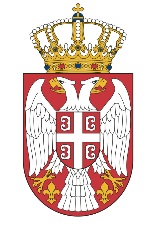 Република СрбијаМИНИСТАРСТВО ГРАЂЕВИНАРСТВА,САОБРАЋАЈА И ИНФРАСТРУКТУРЕБрој: 404-02-73/13/2020-02Датум: 16.10.2020. годинеНемањина 22-26, Београд